                                                                                                            	ПРЕСС-РЕЛИЗ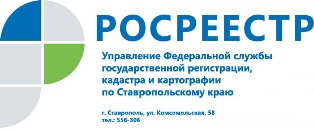 Управление Росреестра по Ставропольскому краю подвело предварительные итоги работы за 2020 годПрошедший 2020 год оказался не простым                                                                                                                                                                                                                                                                                                                                                                                                                                                                                                                                                                                                      , но в то же время насыщенным и плодотворным для Федеральной службы государственной регистрации, кадастра и картографии. В январе уходящего года Росреестр возглавил Олег Скуфинский, который определил приоритетные направления для службы. Новый толчек получило развитие электронных сервисов Росреестра. В условиях непростой эпидемиологической обстановки, когда офисы МФЦ были закрыты или перешли на работу по предварительной записи, именно электронный способ взаимодействия со службой позволил успешно проводить сделки с недвижимостью.На Ставропольев электронном виде за 11 месяцев прошедшего года подано более 145 тысяч заявлений о государтсвенном кадастровом учете и государственной регистрации прав в электронном виде, т.е. каждое 3-е заявление в крае подается в электронном виде. Росреестр 21 октября 2020 года завершил масштабную работу по переходу всех субъектов России на федеральную государственную информационную систему Единый государственный реестр недвижимости (ФГИС ЕГРН). «Ставропольский край перешел на эксплуатацию ФГИС ЕГРН с сентября 2020 года. Коллектив Управления провел большую подготовительную работу, в том числе совместно с филиалом ФГБУ «ФКП Росреестра» по Ставропольскому краю и МФЦ»,- отметила и.о. руководителя Управления Росреестра по Ставропольскому краю Елена Лиходедова.Прошедший год оказался богат и на существенные изменения в законодательстве в сфере недвижимости. В 2020 году Росреестр наделен функциями по нормативно-правовому регулированию земельных отношений, имущественных отношений в части гражданского оборота недвижимого имущества, что позволило активно участвовать в разработке ряда законопроектов. Так,подписан закон о продлении «дачной амнистии» до 1 марта 2026 года.Теперь действие «дачной амнистии» расширено. Упрощенный порядок может применяться не только для регистрации прав на жилой или садовый дом на участке, предназначенном для садоводства, но и для индивидуального жилищного строительства или для ведения личного подсобного хозяйства. В Ставропольском крае за 10 лет в упрощенном порядке зарегистрировано около 16 тысяч прав граждан. Не меньший интерес вызовет и «Гаражная амнистия». Проект федерального закона «О внесении изменений в отдельные законодательные акты Российской Федерации в целях урегулирования вопросов приобретения гражданами прав на гаражи и земельные участки, на которых они расположены» (о «гаражной амнистии») внесён в Государственную Думу. Данный законопроект, разработанный при участии Росреестра, призван внести ясность в регулирование вопросов оформления прав на объекты гаражного назначения и земельные участки, на которых они расположены.Также в 2020 году вступил в силу закон, наделивший застройщиков правом подавать от имени дольщиков заявления в Росреестр о регистрации права собственности на построенные квартиры.Застройщики Ставрополья уже активно пользуются новыми полномочиями.Росреестром подготовлено несколько законопроектов и дорожных карт, реализация которых позволит в 2021 году как повысить качество предоставляемых услуг, так и упростить процедуру регистрации прав на объекты недвижимости.«В соответствии с поручением руководителя Росреестра Олега Скуфинского совместно с региональным правительством Управление начало работу в рамках Дорожной карты реализации мероприятий по проекту «Наполнение Единого государственного реестра недвижимости необходимыми сведениями», что существенно повысить качество данных ЕГРН», - подводя итоги года, отметила Елена Лиходедова.Об Управлении Росреестра по Ставропольскому краюУправление Федеральной службы государственной регистрации, кадастра и картографии по Ставропольскому краю является территориальным органом Федеральной службы государственной регистрации, кадастра и картографии, осуществляет функции по государственной регистрации прав на недвижимое имущество и сделок с ним, землеустройства, государственного мониторинга земель, геодезии, картографии, а также функции государственного геодезического надзора, государственного земельного контроля, надзора за деятельностью саморегулируемых организаций оценщиков, контроля (надзора) за деятельностью арбитражных управляющих, саморегулируемых организаций арбитражных управляющих на территории Ставропольского края. Контакты для СМИПресс-службаУправления Федеральной службы государственной регистрации, кадастра и картографии по Ставропольскому краю (Управление Росреестра по СК) +7 8652 556 491+7 8652 556 419smi@stavreg.ruwww.rosreestr.gov.ru355012, Ставропольский край, Ставрополь, ул.Комсомольская, д. 58